?АРАР				       	      	                         ПОСТАНОВЛЕНИЕ  «10» апрель  2015 й.		       № 17                       от «10 »  апреля  2015 г.Об утверждении Положения о комиссии по соблюдению требований к служебному поведению муниципальных служащих сельского поселения Ростовский  сельсовет муниципального района Мечетлинский район Республики Башкортостан  и урегулированиюконфликта интересов        В соответствии с Указом Президента РФ от 23.06.2014  № 453 «О внесении изменений в некоторые акты Президента Российской Федерации по вопросам противодействия коррупции», Указом Президента Российской Федерации от 01.07.2010 № 821 (в ред. Указа Президента Российской Федерации от 03.12.2013 № 878) «О комиссиях по соблюдению требований к служебному поведению федеральных служащих и урегулированию конфликта интересов», Федеральным законом от 25.12.2008   273-ФЗ «О противодействии коррупции», Федеральным законом от 02.03.2007 № 25-ФЗ «О муниципальной службе в Российской Федерации», руководствуясь Федеральным Законом «Об общих принципах организации местного самоуправления в Российской Федерации»,                                           ПОСТАНОВЛЯЮ:1.Утвердить Положение о комиссии по соблюдению требований к служебному поведению муниципальных служащих и урегулирования конфликта интересов (согласно приложения).2.Настоящее решение обнародовать путем размещения его текста с приложением на информационном стенде в здании администрации сельского поселения Ростовский сельсовет муниципального района Мечетлинский район Республики Башкортостан и на официальном сайте сельского поселения Ростовский сельсовет муниципального района Мечетлинский район Республики Башкортостан в сети Интернет.3.Контроль за исполнением настоящего постановления оставляю за собой.4.Настоящее постановление вступает в силу со дня его официального обнародования.Глава сельского поселения                                                       Р.Н.Такиуллин                                                                                               Приложение №1                                                    к  постановлению Главы  сельского поселенияРостовский сельсоветмуниципального районаМечетлинский район Республики Башкортостан                                                                                                                                           № 17 от 10.04.2015 Положениео комиссиях по соблюдению требований к служебному поведению муниципальных  служащих и урегулированию конфликта интересов1. Настоящим Положением определяется порядок формирования и деятельности комиссии по соблюдению требований к служебному поведению муниципальных служащих и урегулированию конфликта интересов в администрации сельского поселения Ростовский сельсовет  (далее по месту – Комиссия и Администрация, соответственно).2. Комиссии в своей деятельности руководствуются Конституцией Российской Федерации, федеральными конституционными законами, федеральными законами, актами Президента Российской Федерации и Правительства Российской Федерации, настоящим Положением, а также актами органов местного самоуправления сельского поселения Ростовский  сельсовет.3. Основной задачей комиссий является содействие органам местного самоуправления сельского поселения Ростовский сельсовет:       а) в обеспечении соблюдения муниципальными служащими ограничений и запретов, требований о предотвращении или урегулировании конфликта интересов, а также в обеспечении исполнения ими обязанностей, установленных Федеральным законом от 25 декабря . N 273-ФЗ "О противодействии коррупции", другими федеральными законами (далее - требования к служебному поведению и (или) требования об урегулировании конфликта интересов);       б) в осуществлении в администрации сельского поселения  мер по предупреждению коррупции.4. Комиссии рассматривают вопросы, связанные с соблюдением требований к служебному поведению и (или) требований об урегулировании конфликта интересов, в отношении муниципальных служащих, замещающих должности муниципальной службы в администрации сельского поселения.5. Комиссия образуется распоряжением главы администрации Сельского поселения Ростовский сельсовет. Указанным нормативным правовым актом  утверждаются состав комиссии и порядок ее работы.6. В состав комиссии входят председатель комиссии, его заместитель, назначаемый главой администрации из числа членов комиссии, замещающих должности муниципальной службы в муниципальном органе, секретарь и члены комиссии. Все члены комиссии при принятии решений обладают равными правами. В отсутствие председателя комиссии его обязанности исполняет заместитель председателя комиссии.7. Глава администрации может принять решение о включении в состав комиссии по согласованию представителей общественных организаций.8. Число членов комиссии, не замещающих должности муниципальной службы, должно составлять не менее одной четверти от общего числа членов комиссии.9. Состав комиссии формируется таким образом, чтобы исключить возможность  возникновения конфликта интересов, который мог бы повлиять на принимаемые комиссией решения.10.  В заседании комиссии с правом совещательного голоса участвуют:        а) непосредственный руководитель муниципального служащего, в отношении которого  комиссией  рассматривается  вопрос соблюдения требований к служебному поведению и (или) требований об урегулировании конфликта интересов, и определяемые председателем комиссии два муниципальных служащих, замещающих в муниципальном органе или его структурном подразделении должности муниципальной службы, аналогичные должности, замещаемой муниципальным служащим, в отношении которого комиссией рассматривается этот вопрос;       б) другие муниципальные служащие, замещающие должности муниципальной службы в муниципальном органе или его структурных подразделениях; специалисты, которые могут  дать пояснения по вопросам муниципальной службы и вопросам, рассматриваемым комиссией; должностные лица других органов местного самоуправления района, представители заинтересованных организаций, представитель муниципального служащего, в отношении которого  комиссией рассматривается вопрос о соблюдении требований к служебному поведению и (или)  требований об урегулировании конфликта интересов - по решению председателя комиссии, принимаемому в каждом конкретном  случае отдельно не менее чем за три дня  до дня заседания комиссии на основании ходатайства муниципального служащего, в отношении которого комиссией рассматривается этот вопрос, или любого члена комиссии.11. Заседание комиссии считается правомочным, если на нем присутствует не менее двух третей от общего числа членов комиссии. Проведение заседаний с участием только членов комиссии, замещающих должности муниципальной службы в администрации муниципального образования, недопустимо.12. При возникновении прямой или косвенной личной заинтересованности члена комиссии, которая может привести к конфликту интересов при рассмотрении вопроса, включенного в повестку дня заседания комиссии, он обязан до начала заседания заявить об этом. В таком случае соответствующий член комиссии не принимает участия в рассмотрении указанного вопроса.13. Основаниями для проведения заседания комиссии являются:       а) представление главой администрации материалов о проверке достоверности и полноты сведений, представляемых гражданами, претендующими на замещение должностей муниципальной службы, и муниципальными служащими муниципального образования:       - сведений о расходах лицами, замещающими должности, замещение которых влечет за собой обязанность представлять сведения о своих доходах, об имуществе и обязательствах имущественного характера, а также сведения о доходах, об имуществе и обязательствах имущественного характера своих супруги (супруга) и несовершеннолетних детей и организации проверки представленных сведений;        - о несоблюдении муниципальными служащими требований к служебному поведению и (или) требований об урегулировании конфликта интересов;      б)  поступившие в администрацию муниципального образования в установленном порядке:        - обращение гражданина, замещавшего должность муниципальной службы в органах местного самоуправления и структурных подразделениях, включенную в перечень коррупционно-опасных должностей, установленный нормативными правовыми актами,  о даче согласия на замещение на условиях трудового договора должности в организации и (или) выполнение в данной организации работы на условиях гражданско-правового договора в случаях предусмотренных Федеральными законами, если отдельные функции муниципального (административного) управления данной организацией входили в должностные (служебные) обязанности муниципального служащего, до истечения двух лет со дня увольнения с муниципальной службы;        - заявление муниципального служащего о невозможности по объективным причинам представить сведения о доходах, об имуществе и обязательствах имущественного характера своих супруга (супруги) и несовершеннолетних детей;       в) представление руководителя  органа местного самоуправления или любого члена комиссии, касающееся обеспечения соблюдения муниципальным служащим требований к служебному поведению и (или) требований об урегулировании конфликта интересов либо осуществления в органе местного самоуправления  мер по предупреждению коррупции;       г) поступившее в адрес комиссии предложение лица, принявшего решение об осуществлении контроля за расходами муниципального служащего, рассмотреть результаты, полученные в ходе осуществления контроля за расходами в соответствии с Федеральным законом от 3 декабря 2012 года № 230-ФЗ «О контроле за соответствием расходов лиц, замещающих государственные должности, и иных лиц их доходам».       д) поступившее в соответствии с частью 4 статьи 12 Федерального закона от 25 декабря 2008 года № 273–ФЗ «О противодействии коррупции» в орган местного самоуправления уведомление коммерческой или некоммерческой организации о заключении с гражданином, замещавшим должность муниципальной службы в органе местного самоуправления, трудового или гражданско-правового договора на выполнение работ (оказание услуг), при условии, что указанному гражданину комиссией ранее было отказано во вступлении в трудовые и гражданско-правовые отношения с указанной организацией или что вопрос о даче согласия такому гражданину на замещение им должности в коммерческой или некоммерческой организации либо на выполнение им работы на условиях гражданско-правового договора в коммерческой или некоммерческой организации комиссией не рассматривался.14. Комиссия не рассматривает сообщения о преступлениях и административных правонарушениях, а также анонимные обращения, не проводит проверки по фактам нарушения служебной дисциплины.15. Обращение, указанное в абзаце втором подпункта "б" пункта 13 настоящего Положения, подается гражданином, замещавшим должность муниципальной службы в органе местного самоуправления, в подразделение кадровой службы  органа по профилактике коррупционных и иных правонарушений. В обращении указываются: фамилия, имя, отчество гражданина, дата его рождения, адрес места жительства, замещаемые должности в течение последних двух лет до дня увольнения с государственной службы, наименование, местонахождение коммерческой или некоммерческой организации, характер ее деятельности, должностные (служебные) обязанности, исполняемые гражданином во время замещения им должности  муниципальной службы, функции по государственному или муниципальному управлению в отношении коммерческой или некоммерческой организации, вид договора (трудовой или гражданско-правовой), предполагаемый срок его действия, сумма оплаты за выполнение (оказание) по договору работ (услуг). В подразделении кадровой службы Администрации осуществляется рассмотрение обращения, по результатам которого подготавливается мотивированное заключение по существу обращения с учетом требований статьи 12 Федерального закона от 25 декабря . N 273-ФЗ "О противодействии коррупции". Обращение, заключение и другие материалы в течение двух рабочих дней со дня поступления обращения представляются председателю комиссии.16. Обращение, указанное в абзаце втором подпункта "б" пункта 13 настоящего Положения, может быть подано муниципальным служащим, планирующим свое увольнение с государственной службы, и подлежит рассмотрению комиссией в соответствии с настоящим Положением.17. Уведомление, указанное в подпункте "д" пункта 13 настоящего Положения, рассматривается подразделением кадровой службы муниципального органа по профилактике коррупционных и иных правонарушений, которое осуществляет подготовку мотивированного заключения о соблюдении гражданином, замещавшим должность муниципальной службы в муниципальном органе, требований статьи 12 Федерального закона от 25 декабря . N 273-ФЗ "О противодействии коррупции". Уведомление, заключение и другие материалы в течение десяти рабочих дней со дня поступления уведомления представляются председателю комиссии.18. Председатель комиссии при поступлении к нему в порядке, предусмотренном нормативным правовым актом муниципального органа, информации, содержащей основания для проведения заседания комиссии:       а) в 3-дневный срок назначает дату заседания комиссии. При этом дата заседания комиссии не может быть назначена позднее семи дней со дня поступления указанной информации, за исключением случаев, предусмотренных пунктами 18.1 и 18.2 настоящего Положения;       б) организует ознакомление государственного служащего, в отношении которого комиссией рассматривается вопрос о соблюдении требований к служебному поведению и (или) требований об урегулировании конфликта интересов, его представителя, членов комиссии и других лиц, участвующих в заседании комиссии, с информацией, поступившей в подразделение государственного органа по профилактике коррупционных и иных правонарушений либо должностному лицу кадровой службы государственного органа, ответственному за работу по профилактике коррупционных и иных правонарушений, и с результатами ее проверки;       в) рассматривает ходатайства о приглашении на заседание комиссии лиц, указанных в подпункте "б" пункта 13 настоящего Положения, принимает решение об их удовлетворении (об отказе в удовлетворении) и о рассмотрении (об отказе в рассмотрении) в ходе заседания комиссии дополнительных материалов.18.1. Заседание комиссии по рассмотрению заявления, указанного в абзаце третьем подпункта "б" пункта 13 настоящего Положения, как правило, проводится не позднее одного месяца со дня истечения срока, установленного для представления сведений о доходах, об имуществе и обязательствах имущественного характера.18.2. Уведомление, указанное в подпункте "д" пункта 13 настоящего Положения, как правило, рассматривается на очередном (плановом) заседании комиссии.19. Заседание комиссии проводится в присутствии муниципального служащего, в отношении которого рассматривается вопрос о соблюдении требований к служебному поведению и (или) требований об урегулировании конфликта интересов, или гражданина, замещавшего должность муниципальной службы в муниципальном органе. При наличии письменной просьбы муниципального служащего или гражданина, замещавшего должность муниципальной службы в муниципальном органе, о рассмотрении указанного вопроса без его участия заседание комиссии проводится в его отсутствие. В случае неявки на заседание комиссии муниципального служащего (его представителя) или гражданина, замещавшего должность муниципальной службы в муниципальном органе (его представителя), при отсутствии письменной просьбы муниципального служащего или указанного гражданина о рассмотрении данного вопроса без его участия рассмотрение вопроса откладывается. В случае повторной неявки указанных лиц без уважительных причин комиссия может принять решение о рассмотрении данного вопроса в отсутствие муниципального служащего или гражданина, замещавшего должность муниципальной службы в  органе местного самоуправления.20. На заседании комиссии заслушиваются пояснения государственного служащего или гражданина, замещавшего должность государственной службы в государственном органе (с их согласия), и иных лиц, рассматриваются материалы по существу вынесенных на данное заседание вопросов, а также дополнительные материалы.21. Члены комиссии и лица, участвовавшие в ее заседании, не вправе разглашать сведения, ставшие им известными в ходе работы комиссии.22. По итогам рассмотрения вопроса, указанного в абзаце втором подпункта "а" пункта 13 настоящего Положения, комиссия принимает одно из следующих решений:       а) установить, что сведения, представленные государственным служащим в соответствии с подпунктом "а" пункта 1 Положения о проверке достоверности и полноты сведений, представляемых гражданами, претендующими на замещение должностей федеральной государственной службы, и федеральными государственными служащими, и соблюдения федеральными государственными служащими требований к служебному поведению, утвержденного Указом Президента Российской Федерации от 21 сентября . N 1065, являются достоверными и полными;       б) установить, что сведения, представленные государственным служащим в соответствии с подпунктом "а" пункта 1 Положения, названного в подпункте "а" настоящего пункта, являются недостоверными и (или) неполными. В этом случае комиссия рекомендует руководителю государственного органа применить к государственному служащему конкретную меру ответственности.23. По итогам рассмотрения вопроса, указанного в абзаце третьем подпункта "а" пункта 13 настоящего Положения, комиссия принимает одно из следующих решений:       а) установить, что государственный служащий соблюдал требования к служебному поведению и (или) требования об урегулировании конфликта интересов;       б) установить, что государственный служащий не соблюдал требования к служебному поведению и (или) требования об урегулировании конфликта интересов. В этом случае комиссия рекомендует руководителю государственного органа указать государственному служащему на недопустимость нарушения требований к служебному поведению и (или) требований об урегулировании конфликта интересов либо применить к государственному служащему конкретную меру ответственности.24. По итогам рассмотрения вопроса, указанного в абзаце втором подпункта "б" пункта 13 настоящего Положения, комиссия принимает одно из следующих решений:       а) дать гражданину согласие на замещение должности в коммерческой или некоммерческой организации либо на выполнение работы на условиях гражданско-правового договора в коммерческой или некоммерческой организации, если отдельные функции по государственному управлению этой организацией входили в его должностные (служебные) обязанности;       б) отказать гражданину в замещении должности в коммерческой или некоммерческой организации либо в выполнении работы на условиях гражданско-правового договора в коммерческой или некоммерческой организации, если отдельные функции по государственному управлению этой организацией входили в его должностные (служебные) обязанности, и мотивировать свой отказ.25. По итогам рассмотрения вопроса, указанного в абзаце третьем подпункта "б" пункта 13 настоящего Положения, комиссия принимает одно из следующих решений:       а) признать, что причина непредставления государственным служащим сведений о доходах, об имуществе и обязательствах имущественного характера своих супруги (супруга) и несовершеннолетних детей является объективной и уважительной;       б) признать, что причина непредставления государственным служащим сведений о доходах, об имуществе и обязательствах имущественного характера своих супруги (супруга) и несовершеннолетних детей не является уважительной. В этом случае комиссия рекомендует государственному служащему принять меры по представлению указанных сведений;       в) признать, что причина непредставления государственным служащим сведений о доходах, об имуществе и обязательствах имущественного характера своих супруги (супруга) и несовершеннолетних детей необъективна и является способом уклонения от представления указанных сведений. В этом случае комиссия рекомендует руководителю государственного органа применить к государственному служащему конкретную меру ответственности.25.1. По итогам рассмотрения вопроса, указанного в подпункте "г" пункта 13 настоящего Положения, комиссия принимает одно из следующих решений:       а) признать, что сведения, представленные государственным служащим в соответствии с частью 1 статьи 3 Федерального закона "О контроле за соответствием расходов лиц, замещающих государственные должности, и иных лиц их доходам", являются достоверными и полными;       б) признать, что сведения, представленные государственным служащим в соответствии с частью 1 статьи 3 Федерального закона "О контроле за соответствием расходов лиц, замещающих государственные должности, и иных лиц их доходам", являются недостоверными и (или) неполными. В этом случае комиссия рекомендует руководителю государственного органа применить к государственному служащему конкретную меру ответственности и (или) направить материалы, полученные в результате осуществления контроля за расходами, в органы прокуратуры и (или) иные государственные органы в соответствии с их компетенцией.26. По итогам рассмотрения вопросов, указанных в подпунктах "а", "б" и "г" пункта 13 настоящего Положения, при наличии к тому оснований комиссия может принять иное решение, чем это предусмотрено пунктами 22 - 25 и 25.1 настоящего Положения. Основания и мотивы принятия такого решения должны быть отражены в протоколе заседания комиссии.26.1. По итогам рассмотрения вопроса, указанного в подпункте "д" пункта 13 настоящего Положения, комиссия принимает в отношении гражданина, замещавшего должность государственной службы в государственном органе, одно из следующих решений:           а) дать согласие на замещение им должности в коммерческой или некоммерческой организации либо на выполнение работы на условиях гражданско-правового договора в коммерческой или некоммерческой организации, если отдельные функции по государственному управлению этой организацией входили в его должностные (служебные) обязанности;       б) установить, что замещение им на условиях трудового договора должности в коммерческой или некоммерческой организации и (или) выполнение в коммерческой или некоммерческой организации работ (оказание услуг) нарушают требования статьи 12 Федерального закона от 25 декабря . N 273-ФЗ "О противодействии коррупции". В этом случае комиссия рекомендует руководителю государственного органа проинформировать об указанных обстоятельствах органы прокуратуры и уведомившую организацию.27. По итогам рассмотрения вопроса, предусмотренного подпунктом "в" пункта 13 настоящего Положения, комиссия принимает соответствующее решение.28. Для исполнения решений комиссии могут быть подготовлены проекты нормативных правовых актов государственного органа, решений или поручений руководителя государственного органа, которые в установленном порядке представляются на рассмотрение руководителя государственного органа.29. Решения комиссии по вопросам, указанным в пункте 13 настоящего Положения, принимаются тайным голосованием (если комиссия не примет иное решение) простым большинством голосов присутствующих на заседании членов комиссии.30. Решения комиссии оформляются протоколами, которые подписывают члены комиссии, принимавшие участие в ее заседании. Решения комиссии, за исключением решения, принимаемого по итогам рассмотрения вопроса, указанного в абзаце втором подпункта "б" пункта 13 настоящего Положения, для главы муниципального образования органа носят рекомендательный характер. Решение, принимаемое по итогам рассмотрения вопроса, указанного в абзаце втором подпункта "б" пункта 13 настоящего Положения, носит обязательный характер.31. В протоколе заседания комиссии указываются:       а) дата заседания комиссии, фамилии, имена, отчества членов комиссии и других лиц, присутствующих на заседании;       б) формулировка каждого из рассматриваемых на заседании комиссии вопросов с указанием фамилии, имени, отчества, должности государственного служащего, в отношении которого рассматривается вопрос о соблюдении требований к служебному поведению и (или) требований об урегулировании конфликта интересов;       в) предъявляемые к государственному служащему претензии, материалы, на которых они основываются;       г) содержание пояснений государственного служащего и других лиц по существу предъявляемых претензий;       д) фамилии, имена, отчества выступивших на заседании лиц и краткое изложение их выступлений;       е) источник информации, содержащей основания для проведения заседания комиссии, дата поступления информации в государственный орган;       ж) другие сведения;       з) результаты голосования;       и) решение и обоснование его принятия.32. Член комиссии, несогласный с ее решением, вправе в письменной форме изложить свое мнение, которое подлежит обязательному приобщению к протоколу заседания комиссии и с которым должен быть ознакомлен государственный служащий.33. Копии протокола заседания комиссии в 3-дневный срок со дня заседания направляются руководителю государственного органа, полностью или в виде выписок из него - государственному служащему, а также по решению комиссии - иным заинтересованным лицам.34. Глава администрации муниципального образования обязан рассмотреть протокол заседания комиссии и вправе учесть, в пределах своей компетенции, содержащиеся в нем рекомендации при принятии решения о применении к муниципальному служащему мер ответственности, предусмотренных нормативными правовыми актами Российской Федерации, а также по иным вопросам организации противодействия коррупции. О рассмотрении рекомендаций комиссии и принятом решении руководитель государственного органа в письменной форме уведомляет комиссию в месячный срок со дня поступления к нему протокола заседания комиссии. Решение главы администрации оглашается на ближайшем заседании комиссии и принимается к сведению без обсуждения.35. В случае установления комиссией признаков дисциплинарного проступка в действиях (бездействии) муниципального служащего информация об этом представляется главе администрации для решения вопроса о применении к муниципальному служащему мер ответственности, предусмотренных нормативными правовыми актами Российской Федерации.36. В случае установления комиссией факта совершения муниципальным служащим действия (факта бездействия), содержащего признаки административного правонарушения или состава преступления, председатель комиссии обязан передать информацию о совершении указанного действия (бездействии) и подтверждающие такой факт документы в правоприменительные органы в 3-дневный срок, а при необходимости - немедленно.37. Копия протокола заседания комиссии или выписка из него приобщается к личному делу государственного служащего, в отношении которого рассмотрен вопрос о соблюдении требований к служебному поведению и (или) требований об урегулировании конфликта интересов.37.1. Выписка из решения комиссии, заверенная подписью секретаря комиссии и печатью администрации, вручается гражданину, замещавшему должность муниципальной службы в администрации муниципального образования, в отношении которого рассматривался вопрос, указанный в абзаце втором подпункта "б" пункта 13 настоящего Положения, под роспись или направляется заказным письмом с уведомлением по указанному им в обращении адресу не позднее одного рабочего дня, следующего за днем проведения соответствующего заседания комиссии.38. Организационно-техническое и документационное обеспечение деятельности комиссии, а также информирование членов комиссии о вопросах, включенных в повестку дня, о дате, времени и месте проведения заседания, ознакомление членов комиссии с материалами, представляемыми для обсуждения на заседании комиссии, осуществляются должностным лицом администрации, ответственным за работу по профилактике коррупционных и иных правонарушений.БАШКОРТОСТАН РЕСПУБЛИКА№ЫМ»СЕТЛЕ РАЙОНЫМУНИЦИПАЛЬ РАЙОНЫ*РОСТОВ АУЫЛ БИЛ»М»3ХАКИМИ»ТЕ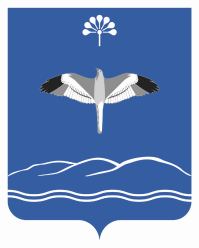 АДМИНИСТРАЦИЯСЕЛЬСКОГО ПОСЕЛЕНИЯРОСТОВСКИЙ СЕЛЬСОВЕТМУНИЦИПАЛЬНОГО РАЙОНАМЕЧЕТЛИНСКИЙ РАЙОНРЕСПУБЛИКИ БАШКОРТОСТАНСовет урамы,83. Тел2ш ауылы, 452561тел/факс 2-76-19;2-76-89; E-mail:rost@ufamts.ruул. Советская, 83.д.Теляшево, 452561тел/факс 2-76-19;2-76-89; E-mail:rost@ufamts.ruОКПО 04283163  ОГРН 1020200784636  ИНН 0236000957ОКПО 04283163  ОГРН 1020200784636  ИНН 0236000957ОКПО 04283163  ОГРН 1020200784636  ИНН 0236000957